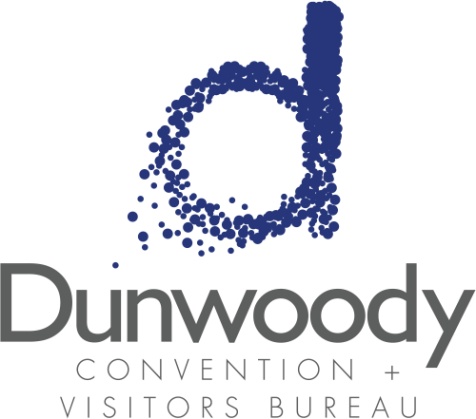 First Quarter Board Meeting March 29, 2018 11:30 a.m. – 1:00 p.m.
Meeting Agenda:Meeting Called to OrderMinutes			October 12, 2017December 12, 2017Committee ReportsExecutivePersonnel	Finance	PCID  Update				Ann Hanlon, Executive Director, PCIDExecutive Director’s Report		Katie WilliamsMarketing Report			Kimberly FranzOld Business 2018 Nominating Committee – Open Board SeatNew BusinessKnowland Insight Proposal 2018 Research Study Adjourn 